Background to PoemThoughts on Hyenas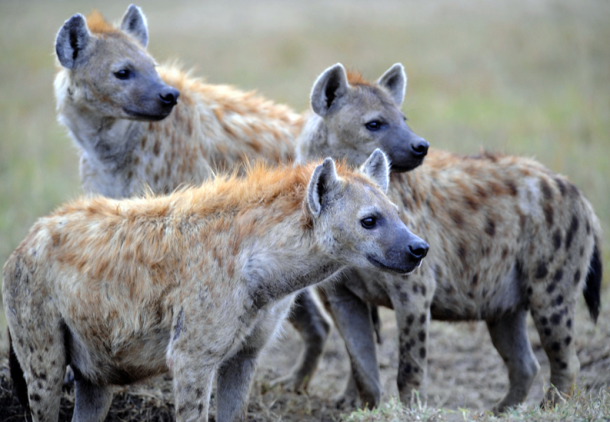 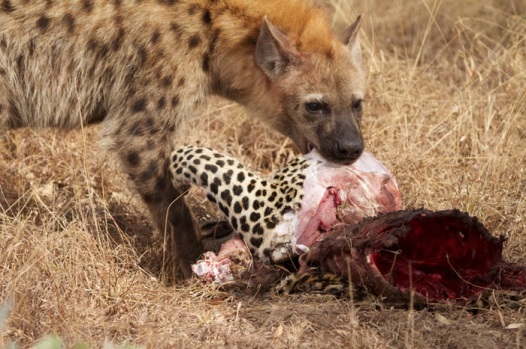 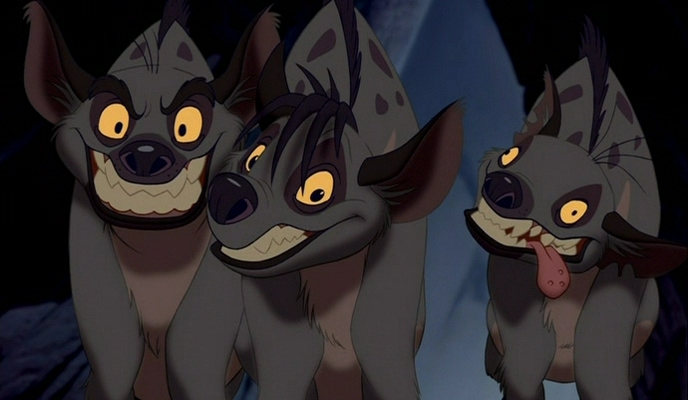 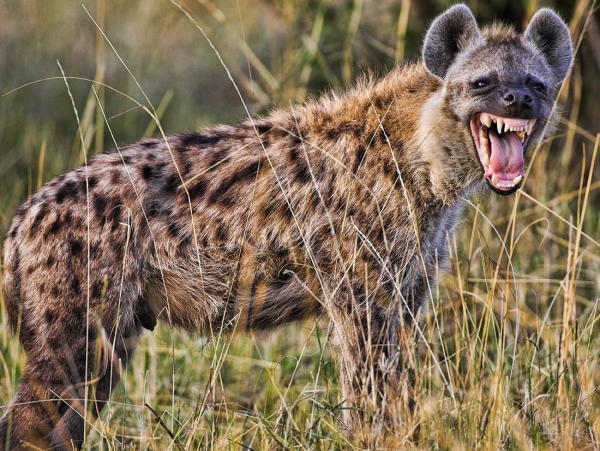 Based on your prior knowledge/the photos presented/representations you know, what do you think hyenas are like?Write three bullet points about your views/knowledge on hyenasHyenas-Finding Out MoreWatch the video clips on hyenasNote down five key pieces of information you discover about hyenas Hyena InformationHyenas in CultureConsider the Disney depiction of hyenas. What are they like? What qualities do they possess? What attitude do we have towards them?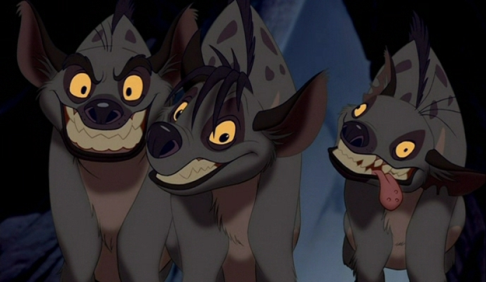 Hyenas: Positive or Negative?Positive qualitiesNegative qualities‘Hyena’-Edwin MorganI am waiting for you.I have been travelling all morning through the bushand not eaten.I am lying at the edge of the bushon a dusty path that leads from the burnt-out kraal.I am panting, it is midday, I found no water-hole. I am very fierce without food and although my eyesare screwed to slits against the sunyou must believe I am prepared to spring.What do you think of me?I have a rough coat like Africa.I am crafty with dark spotslike the bush-tufted plains of Africa.I sprawl as a shaggy bundle of gathered energylike Africa sprawling in its waters.I trot, I lope, I slaver, I am a ranger.I hunch my shoulders. I eat the dead.Do you like my song?When the moon pours hard and cold on the veldtI sing, and I am the slave of darkness.Over the stone walls and the mud walls and the ruined placesand the owls, the moonlight falls.I sniff a broken drum. I bristle. My pelt is silver.I howl my song to the moon – up it goes.Would you meet me there in the waste places?It is said I am a good matchfor a dead lion. I put my muzzleat his golden flanks, and tear. Heis my golden supper, but my tastes are easy.I have a crowd of fangs, and I use them.Oh and my tongue – do you like mewhen it comes lolling out over my jawvery long, and I am laughing?I am not laughing.But I am not snarling either, onlypanting in the sun, showing youwhat I gripcarrion with.I am waitingfor the foot to slide,for the heart to seize,for the leaping sinews to go slack,for the fight to the death to be fought to the death,for a glazing eye and the rumour of blood.I am crouching in my dry shadowstill you are ready for me.My place is to pick you cleanand leave your bones to the wind.Understanding the PoemIdentifying Narrative StyleIdentify the narrative style used in the sentence-is it written in first, second or third person narration?Today, Sally will go to Tesco.______________________I don’t know if I can pass my National 5 Maths this year.______________________We know that Edwin Morgan is a Scottish poet.______________________You went to David’s party.______________________Miss Innes gave the class sweeties on their last day.______________________My favourite Edwin Morgan poem is ‘In The Snack Bar’.______________________You didn’t listen to the teacher.______________________The class decided to buy the teacher a bottle of wine.______________________Narrative PerspectiveFirst person:________________________________________________________________________________________________________________________________Second person:________________________________________________________________________________________________________________________________Third person:________________________________________________________________________________________________________________________________Narrative Perspective-Pros and ConsFirst personProsConsThird PersonProsConsDramatic MonologueDramatic monologue is…________________________________________________________________________________________________________________________________________________________________________________________________Understanding the PoemWhy is it perhaps unusual that Morgan has used dramatic monologue as the form of this poem?____________________________________________________________________________________________________________________________________________________________________________________________________________________________________________What sort of persona is created in stanza 1? Give evidence to support your answer.____________________________________________________________________________________________________________________________________________________________________________________________________________________________________________“I have a rough coat like Africa” (stanza 2). What technique is used here? What comparison is being made?____________________________________________________________________________________________________________________________________________________________________________________________________________________________________________How does the poet create a dark, mysterious image of the hyena in stanza 3? Give evidence.____________________________________________________________________________________________________________________________________________________________________________________________________________________________________________“It is said I am a good match/for a dead lion” (stanza 4). What does this suggest about the hyena?____________________________________________________________________________________________________________________________________________________________________________________________________________________________________________How does the hyena demonstrate its power in stanza 4?____________________________________________________________________________________________________________________________________________________________________________________________________________________________________________How is the hyena shown to be quite sinister in the final stanza? Give evidence in your answer.____________________________________________________________________________________________________________________________________________________________________________________________________________________________________________What is your overall opinion/impression of the hyena? Explain in detail.____________________________________________________________________________________________________________________________________________________________________________________________________________________________________________Learning ReviewThis poem is designed to make the reader feel uncomfortable.How does Morgan do this? Consider our discussion of narrative perspective earlier.____________________________________________________________________________________________________________________________________________________________________________________________________________________________________________Annotating The Poem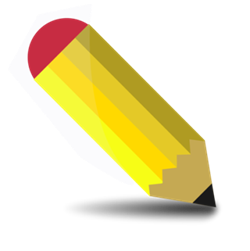 Quick-fire Annotation!We will split the poem into sectionsEach group will be given a different pen colourEach group will be given 2 minutes with the poemEach group will be asked to contribute something different to the section during their round‘Hyena’-Creating CharacterWhy the Hyena?Why do you think Morgan has chosen to write from the point of view of this animal?________________________________________________________________________________________________________________________________________________________________________________________________________________________________________________________________Do you think humans and hyenas share any similar qualities?________________________________________________________________________________________________________________________________________________________________________________________________________________________________________________________________Comparing Humans and HyenasCreating CharacterAs with ‘In the Snack Bar’, Morgan builds character in a number of ways:Appearance-what they look like, wearActions-what they do, how they do itSpeech-what they say, how they say itThoughts-what they thinkCreating Character-‘Hyena’In your pair, you will consider how the character of the hyena is created in the poem. You will complete the table, explaining the different aspects of their character, and give evidence for this from the poem.Some aspects may be easier to spot than others!Themes in ‘Hyena’What’s the message?In this dramatic monologue, the hyena makes many bold statements about itself What do you think Morgan is trying to say about:Our attitude towards hyenas?________________________________________________________________________________________________________________________________________________________________________________________________________________________________________________________________The main priority of hyenas?________________________________________________________________________________________________________________________________________________________________________________________________________________________________________________________________Key themes in ‘Hyena’________________________________________________________________________________________________________________________________________________________________________________________________ __________________________________________________________________________________________________________________________________________________________________________________________________________________________________________________________________________________________________________________________________________________________________________________________8 Mark Question-‘Hyena’ and ‘In The Snack Bar’Identifying Commonalities-‘Hyena’ and ‘In the Snack Bar’These poems have very different topics and plotsHow are they similar? Identify two things they have in commonExample Question________________________________________________________________________________________________________________________________________________________________________________________________________________________________________________________________Structure of 8 mark questionDeal with each poem separatelyUse headings for each poemUse bullet points to check you have written enoughBasic StructureGiven poem (e.g. ‘Hyena’)State link between poem and question-how is theme/character/technique shown in poem?Relevant quotationExplain what quotation shows-techniques usedChosen Poem (e.g. ‘In The Snack Bar’)State link between poem and question-how is theme/character/technique shown in poem?Relevant quotationExplain what quotation shows-techniques usedState further link between poem and question-how is theme/character/technique shown in poem?Relevant quotationExplain what quotation shows-techniques usedQualityHyenasHumansEasily irritable“I am very fierce without food and although my eyes/are screwed to slits against the sun/you must believe I am prepared to spring.”Miss Innes if she doesn’t eat regularly!HunterAspect of CharacterisationEvidenceDescriptionAppearanceActionsSpeechThoughts